Exploring Financial Sustainability through Social Sciences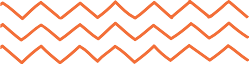 An aging populationThis resource provides information about the needs of older people.About this resourceThis resource supports learners to understand what impacts on financial wellbeing. View the Level 4 and 5 achievement objectives related to this learning experience here. 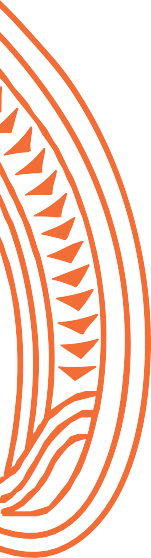 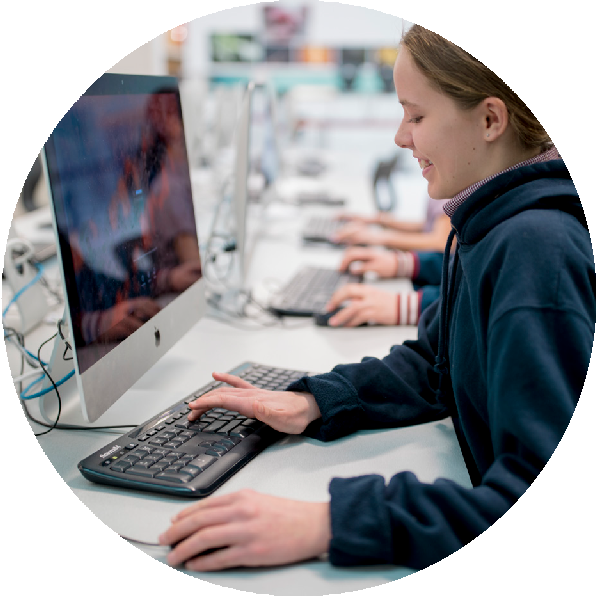 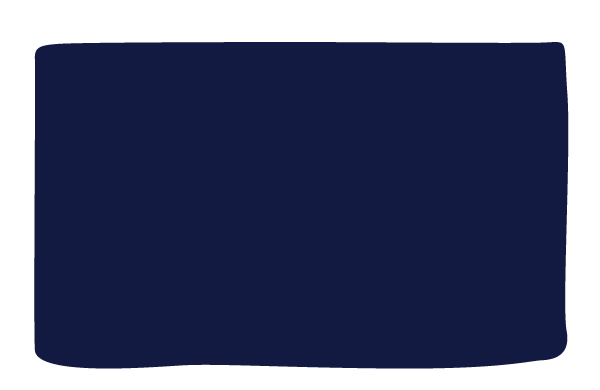 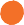 SOLO taxonomyThe learning experiences in this resource are aligned to SOLO Taxonomy to ensure cohesiveness, constructive alignment and cognitive stretch for all learners. This gives                    you choices throughout the learning process.Sorted themes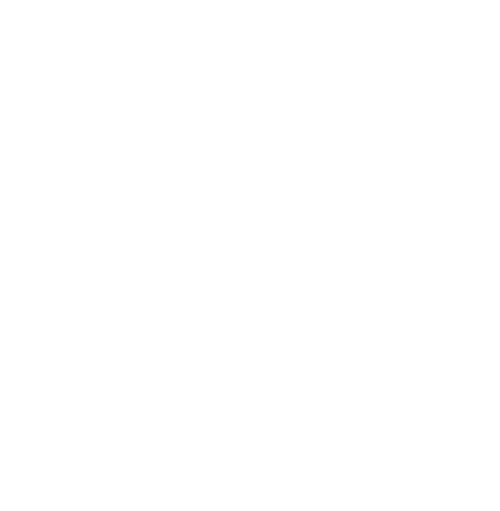 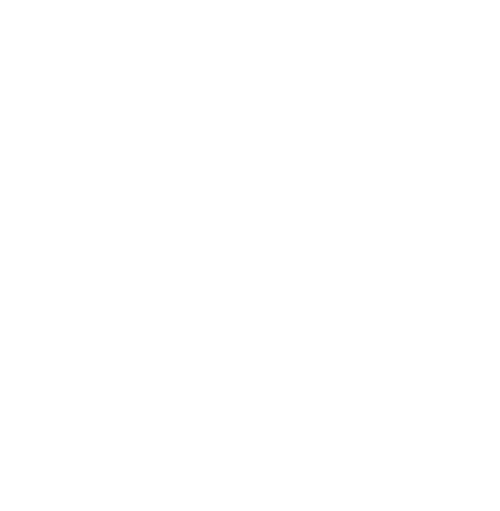 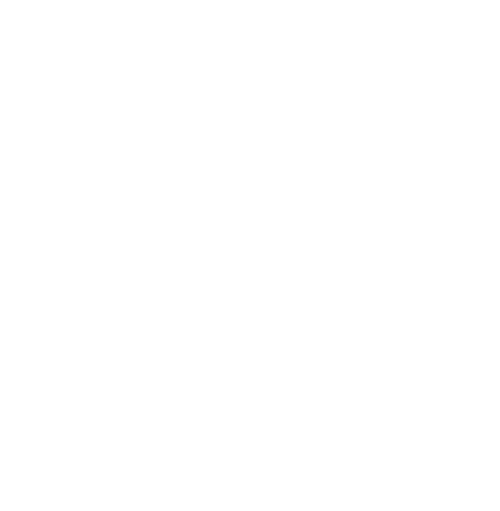 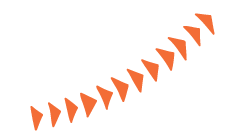    Learning experiences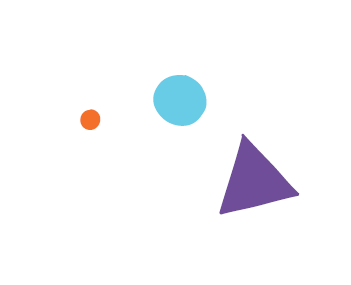             Need it/Know it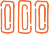           Think It/Link it 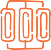           Extend it/Defend it 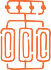 Make connections to what you aready know. This is the starting point for new learning.Link your ideas and make connections to build new knowledge and understandings. Learn about the perspective and insights of others.Extend your learning by applying it to new contexts. Find evidence, validate sources, summarise your thinking and present your findings to clarify.    Need it/Know it      Think it/Link it      Extend it/Defend it Interview a person over 65. Ask them five questions about their views on money/moni. Find out how much money/moni the pension provides.Estimate the cost of daily life for someone on a pension. Discuss whether the pension is enough live on. Use a community profiler such as Infometrics to investigate the percentage of people in your community who are over 65.Compare the needs and wants of a teenager with those of someone who is retired.Create a presentation about KiwiSaver for your class, explaining how it works. Evaluate the potential impact on your community if no-one invested in KiwiSaver. Compare this with the impact of everyone in your community investing in KiwiSaver.Plan steps you could take in each decade of your life to prepare for retirement.